פרק יג' - נגע הצרעתצרעת הגוף:מה עושה אדם שרואה נגע בבשרו? 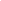 הסבר את המילים:פשה -                                               כהה-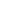 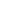 מה הכהן עושה כשאדם מגיע אליו עם נגע?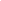 לאחר מכן יש שתי אפשרויות: השלימו את הדינים במקומות החסרים-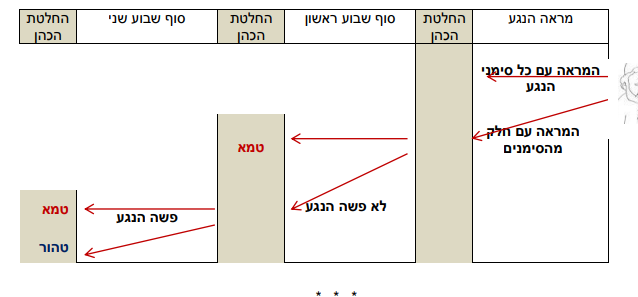 מה דינו של אדם מצורע שהכהן הכריז שהוא טמא?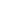 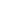 במה תלויה חזרתו של המצורע למחנה?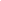 חז"ל אומרים שישנם שבעה חטאים שעליהם מגיע לאדם עונש צרעת. בדקו ברש"י לפסוק מו'- על איזה חטא מרכזי מגיע צרעת?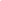 אם כן על פי רש"י , כיצד העונש הוא מידה כנגד מידה על החטא שעשה האדם?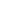 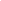 צרעת הבגד: מה היא צרעת הבגד?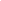 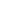 אם הכהן מטמא את הבגד מה עושים עם הבגד?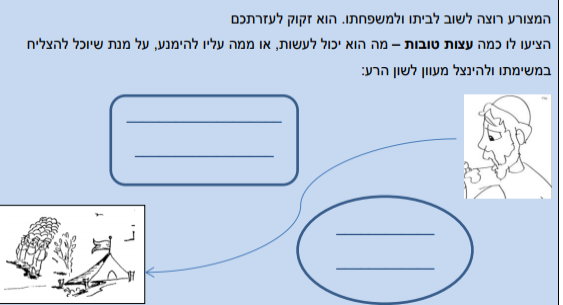 9. 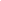 כתבו על תחושותיו של אדם מצורע שהכהן הכריז שהוא טמא: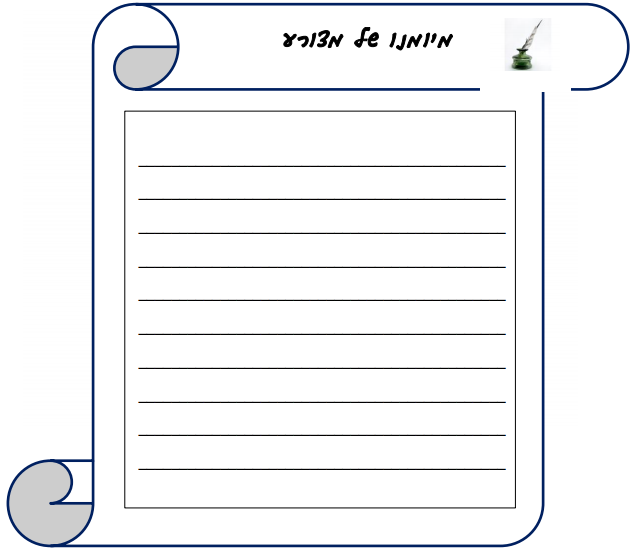 